ПЛАНУЄТЕ ПОДАТИ РУКОПИС НА РОЗГЛЯД ДО ВИДАВНИЦТВА? РОБІТЬ ЦЕ ПРАВИЛЬНО:Видавничий дім «Києво-Могилянська академія» 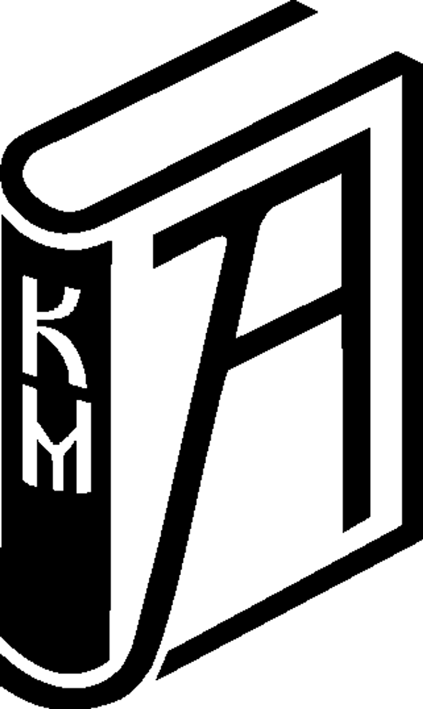 Тел./факс: (044) 425-60-92, e-mail: phouse@ukma.kiev.uaРукопис подається у роздрукованому (1 примірник) та електронному вигляді у форматі Microsoft Office Word Document.Текст рукопису має бути відформатований за такими параметрами:кегель (розмір шрифту) – 14;гарнітура Times New Roman;відступ першого рядка – 1,5 см;ширина лівого поля – 2,5 см;ширина правого поля – 1,5 см;висота верхнього поля – 1,5 см;висота нижнього поля – 1,5 см;міжрядковий інтервал – 1,5 см;сторінки рукопису мають бути пронумеровані внизу по центру.При форматуванні таблиць дотримуйтесь таких правил:висота і ширина рядків і стовпчиків – Авто;вирівнювання таблиці по лівому краю; уникайте зайвих пробілів та абзаців у рядках таблиці.Якщо в рукописі є рисунки, їх слід подавати окремими файлами у векторній графіці та з розширенням .tif, .eps, .jpg.Рисунки нумеруються відповідно до розміщення їх у тексті; окремим файлом подаються підрисункові підписи з нумерацією, яка відповідає нумерації рисунків.Обов’язково вказуйте на титульній сторінці рукопису свої контакти (ПІБ, телефон, електронну пошту).Рукописи не рецензуються та не повертаються.